português - tirinha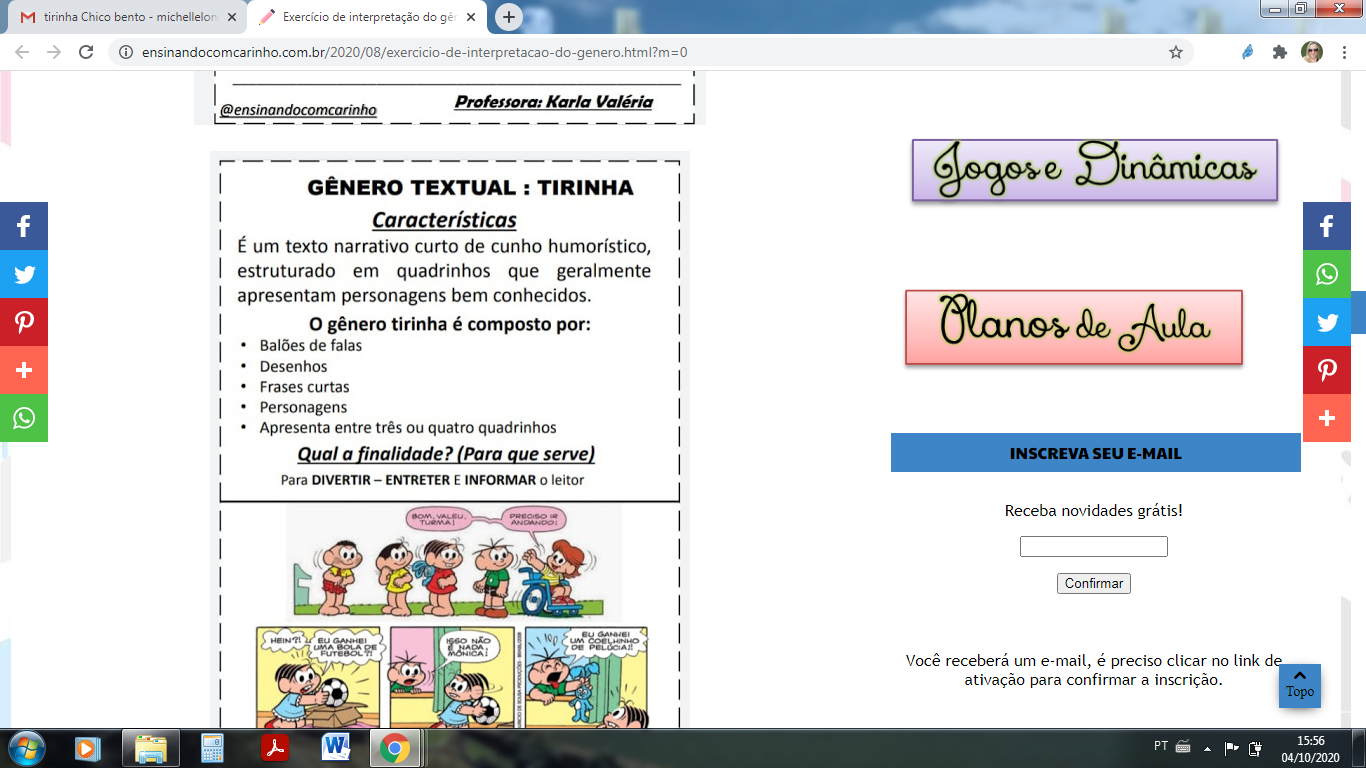 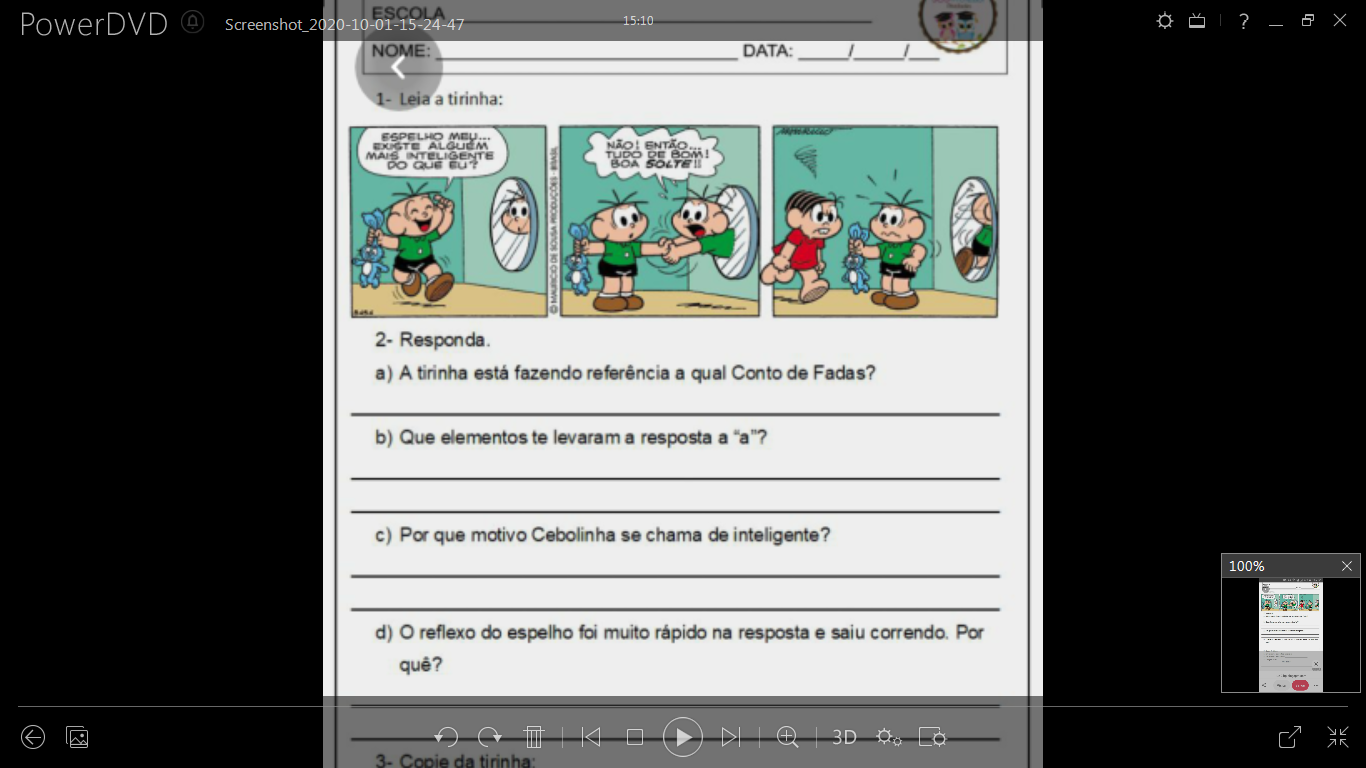 A tirinha está fazendo referência a qual Conto de Fadas?__________________________________________________________________________________________________________________________Que elementos te levam a esta resposta?__________________________________________________________________________________________________________________________Por que motivo Cebolinha se chama de inteligente?_______________________________________________________________________________________________________________________________________________________________________________________O reflexo do espelho foi muito rápido na resposta e saiu correndo. Por quê?_______________________________________________________________________________________________________________________________________________________________________________________Na tirinha o Cebolinha fala uma palavra errada. Qual é a palavra?_____________________________________________________________Reescreva a frase de modo que a palavra fique correta.__________________________________________________________________________________________________________________________